附件12023年中国轨道交通铸造年会报名回执备注：请参会代表于2023年7月5日前回执附件2参观交流地点简介内蒙古第一机械集团股份有限公司旗下的第十分公司是生产中、小铸钢件、铸铁件、铸铝件及各种不锈钢精密铸件的专业化铸造公司。新中国成立后，内蒙古自治区熔炼的第一炉钢水，于1958年6月19日成功产自这里。目前，公司占地面积3.6万平方米，资产总额1.75亿元，拥有设备609台套，150公斤至5顿电弧炉和中频炉共17台，年生产各类铸件近万吨。公司现有员工501人，其中专业技术人员62人，全日制硕士研究生6人，研究员级高工2人，高级技术职称16人。经过近70年积淀，逐步构建起以“硅溶胶精密铸件、高可靠性履带板、铝合金铸件”为支柱的专业化产业结构。可承接各类优质碳素钢、合金钢、不锈钢、耐热钢、耐磨钢、高牌号球铁、灰铁及铝合金等铸件。产品覆盖特种车辆、航空航天、铁路车辆、工程机械、石油机械、冶金机械、煤炭机械、食品机械、仪器仪表等众多领域。铸件重量从0.01千克到2吨，其中不锈钢管阀类铸件、各型履带板铸件、铝合金箱体类铸件产品处于国内领先水平。附件3包头市包头宾馆附图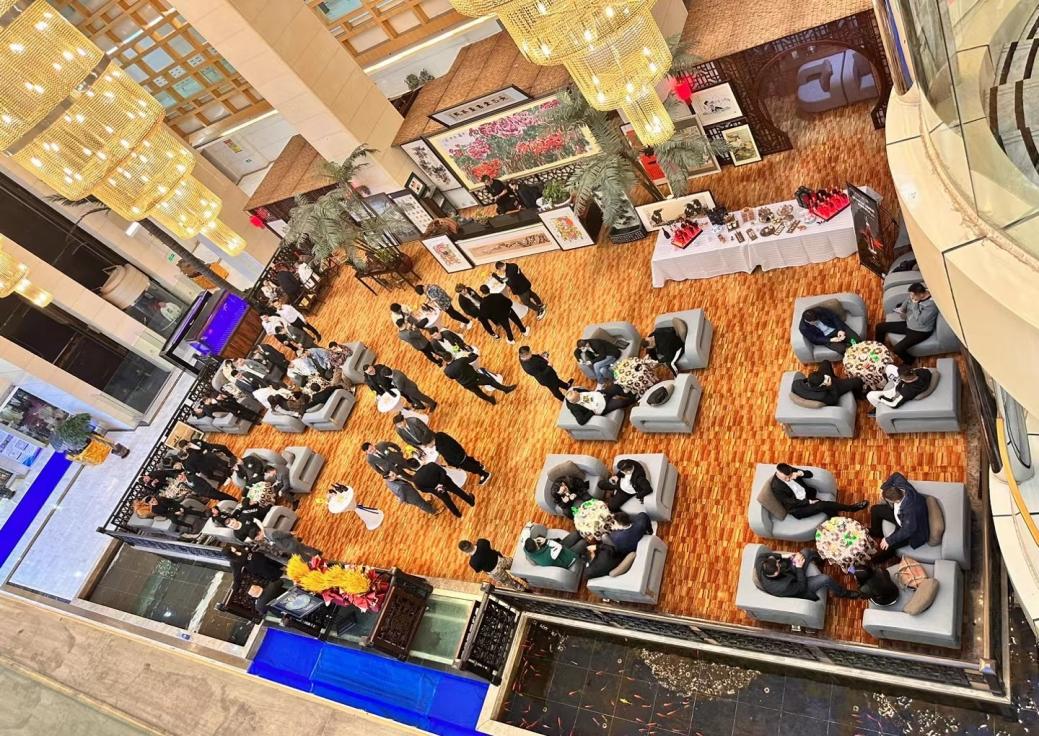 包头宾馆会议签到处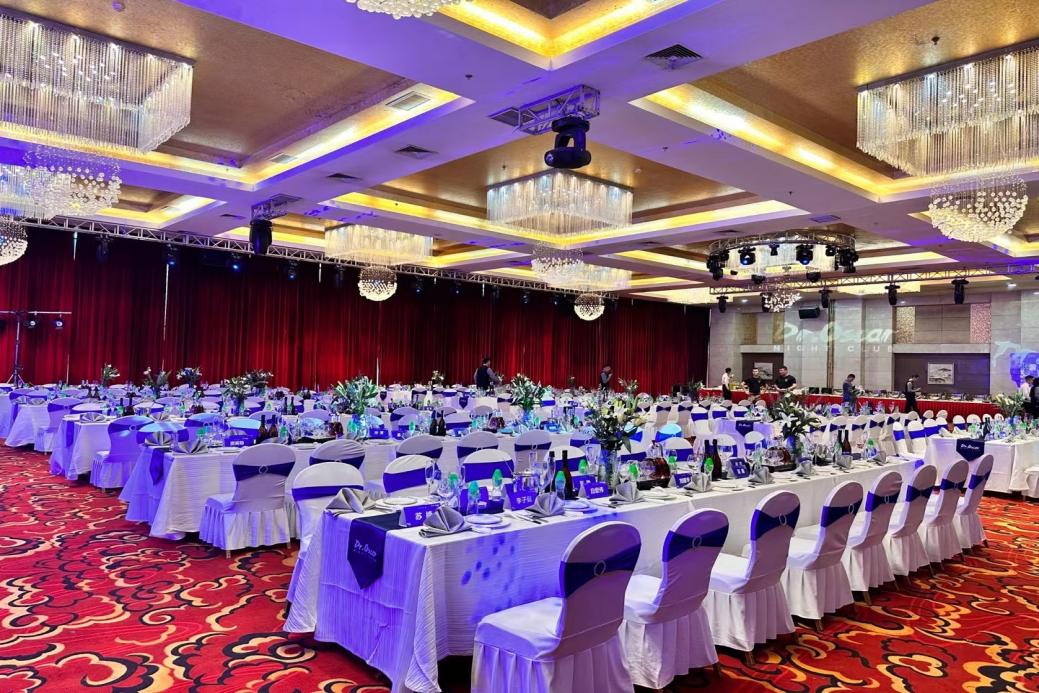 包头宾馆会议厅单位名称联系人通讯地址邮编电话/传真电子邮箱电子邮箱参会人员请注明随行人员姓名性别职务职务联系方式联系方式联系方式参会人员请注明随行人员参会人员请注明随行人员参会人员请注明随行人员希望在会上解决哪些问题，了解哪些资讯：希望在会上解决哪些问题，了解哪些资讯：希望在会上解决哪些问题，了解哪些资讯：希望在会上解决哪些问题，了解哪些资讯：希望在会上解决哪些问题，了解哪些资讯：希望在会上解决哪些问题，了解哪些资讯：希望在会上解决哪些问题，了解哪些资讯：希望在会上解决哪些问题，了解哪些资讯：住宿标准：标准间 340元/间・天   单人间 340元/间・天请注明：入店时间离店时间间数住宿标准：标准间 340元/间・天   单人间 340元/间・天请注明：入店时间离店时间间数住宿标准：标准间 340元/间・天   单人间 340元/间・天请注明：入店时间离店时间间数住宿标准：标准间 340元/间・天   单人间 340元/间・天请注明：入店时间离店时间间数住宿标准：标准间 340元/间・天   单人间 340元/间・天请注明：入店时间离店时间间数住宿标准：标准间 340元/间・天   单人间 340元/间・天请注明：入店时间离店时间间数住宿标准：标准间 340元/间・天   单人间 340元/间・天请注明：入店时间离店时间间数住宿标准：标准间 340元/间・天   单人间 340元/间・天请注明：入店时间离店时间间数